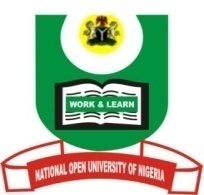 NATIONAL OPEN UNIVERSITY OF NIGERIAUniversity Village, Nnamdi Azikiwe Expressway, Pl0t 91, Cadastral Zone Jabi AbujaFACULTY OF ARTSJuly, 2017 ExaminationEND OF SEMESTER EXAMINATION 2017_1Programme: MA in Christian TheologyCourse Code:   CTH	828				3 Credit UnitsCourse Title: Further Hebrew GrammarTime Allowed: 3 hrsInstruction: Answer ALL questionsWrite the Qal Perfect Inflection ofשָׁכַב, he lay down; and מָלַךְ he reigned (20 marks);Identify the three root consonants in the following perfects (20 marks):Translate the following phrases (10 marks)Prefix the prepositionמִןto the following words: (10 marks)Complete the writing of the definite article with the following nouns (10 Marks):הִמְשִׁילוּשֻׁמַּרְתָּנִשְׁבְּרוּמְשַׁלְתֶּםקָדַשְׁנוּמָשְׁלָהכְּתַבְתֶּםפָּקַדְתִּיוְלָקַחְתֶּםוְמָלַךאָדָם וֵאלֹהִיםשָׁלוֹם בָּאָרֶץבַּיּוֹם וּבַלַּ֣יְלָהוּבֵין הַחֹשֶׁךְבּיִתאִשּׁהיְרוּשָׁלַיִםהָעִירהָאָרֶץ1.האֶרֶץ2.העָנָן3.הבַיִת4.היוֹם5.ההַר6.השָׁנָה7.הצֹאן8.האֱלֹהִים9.האֲדָמָה10.האֹהֶל